Опис Березанської об’єднаної територіальної громадиDescription of the Berezan unified territorial communityБерезанська міська об’єднана територіальна громадавул. Героїв Небесної Сотні, 107541,м. Березань, Київська обл.тел. +38045 7664707e-mail: berezan_mr@ukr.netwww.berezan-rada.gov.uaBerezan UTC (a unified territorial community)1, Heroiv Nebesnoi Sotni, Street, Berezan,  region07541, Berezan,  Kyiv regionTelephone + 38045 7664707e-mail: berezan_mr@ukr.netwww.berezan-rada.gov.uaСтатистичні дані (станом на 01.01.2019 року)Загальна площа, км2: 174,14Населення загалом : 21031 осібНаселення на 1 км2: 121 особаStatistical information (as at January 1, 2019)Total area, km2: 174.14Population: 21031 peoplePopulation per 1 km2: 121 peopleМісцезнаходження  та транспортна розв’язкаБерезанська міська об’єднана територіальна громада розташована у східній частині столичної області. Громада має транзитний потенціал і розвинуту транспортну інфраструктуру. Тут перетинаються автомобільні та залізничні шляхи. Через територію проходить стратегічна траса міжнародного значення М-03 Київ-Харків-Довжанське. Загальна протяжність автомобільних шляхів обласного значення Баришівка - Березань – Яготин (Т-10-18) - 13,8 км (до Полтавської області), Березань – Згурівка (О 101013) – 16 км (до Чернігівської області), місцевого значення – 235 км, в тому числі з асфальтовим покриттям – 223 км. В місті Березань розташована залізнична станція ІІІ класу  «Березань» та залізнична платформа «Жовтневий»  Південно-Західної залізниці. Відстань до найближчого міжнародного аеропорту «Бориспіль» – 50,2 км.Location and road networkDue to  advantageous geographical location on the left bank of the Kyiv region, Berezan UTC has a transit potential and a developed transport infrastructure. Highways and railways intersect here. The strategic route of international importance M-03 Kyiv-Kharkiv-Dovzhanske passes through the territory of the community. In  Berezan there is a railway platform "Zhovtneve" and a railway station "Berezan" of the South-Western Railway, which belongs to the 3-d class. The nearest airport is Boryspil International Airport  located 50,2 km from the property.The total length of regional roads Baryshivka - Berezan - Yahotyn (T-10-18) - , Berezan - Zgurivka (O 101013) - , local - , including asphalt -  .Економічна структураОснову промислового комплексу об’єднаної громади складають підприємства переробної промисловості: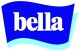 ТОВ «Белла Центр» - виробництво предметів гігієни, паперових виробів, побутової хімії, 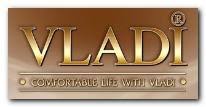 ТОВ «Березанська суконна фабрика» - виробництво вовняних та напіввовняних ковдр, матраців; 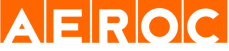 Філія «Аерок Березань» ТОВ «Аерок» - виробництво автоклавного бетону;ТОВ «МЦ Баухемі» - виробництво сухих будівельних сумішей.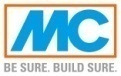 Сільськогосподарські угіддя займають 144,6 кв. км,  зокрема рілля – 126,3 кв. км, або 72,5 відсотки у загальній площі території громади. Сільськогосподарський комплекс налічує 24 суб’єкта господарювання та 18 фермерських господарств,  зорієнтованих на вирощування  зернових і технічних культур,  насіння олійних культур, є потужності для сушіння та зберігання зерна. У сфері птахівництва потужними сільськогосподарськими виробниками у Київській області є   Баришівська філія ПНВК «Інтербізнес» (яйця курячі), ТОВ «Амал-Агро»(м’ясо птиці).Невід’ємною частиною економіки громади є мале та середнє підприємництво. Станом на 01.04.2020 року  здійснюють діяльність  125 юридичних осіб – суб’єктів малого та середнього підприємництва та 500 фізичних осіб-підприємців. Споживчий ринок налічує 7 об’єктів мережевої торгівлі, 135 закладів роздрібної торгівлі, ринок з продажу продовольчих і непродовольчих товарів, 5 підприємств оптової торгівлі, 61 об’єкт надання побутових послуг, 26 закладів ресторанного господарства, 3 готелі, кемпінг.Economic structureThe basis of the industrial complex of  Berezan UTC consists  of the processing industry:LLC "Bella Center" (Poland) -  production of hygiene items, paper products, household chemicals;LLC "Berezanska cloth factory" - production of woolen and semi-woolen blankets, mattresses;Aerok Berezan Branch Aerok LLC - production of autoclaved concrete;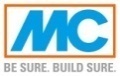 LLC "MC Bauchemi" (Germany) - production of dry mixes.Agricultural land occupies 144.6 sq. km, including arable land - 126.3 sq. km, or 72.5 percent of the total area of the community. The agricultural complex has 24 economic entities and 18 farms focused on the cultivation of grain and industrial crops, oilseeds, there are facilities for drying and storage of grain. In the field of poultry farming, powerful agricultural producers in the Kyiv region are the Baryshivka branch of PNVK "Interbusiness" (chicken eggs), LLC "Amal-Agro" (poultry meat).Small and medium enterprises are an integral part of the community's economy. As of April 1, 2020, there are 125 legal entities - small and medium enterprises and 500 individual entrepreneurs. The consumer market includes 7 network trade facilities, 135 retail outlets, a market for food and non-food products, 5 wholesale enterprises, 61 household service outlets, 26 restaurants, 3 hotels, and a campsite.Інвестиційні можливості ОТГ1. Вигідне географічне розташування на перетині автомобільних та залізничних шляхів2. Транзитний потенціал та розвинена транспортна інфраструктура3. Природно-ресурсний потенціал для ведення продуктивного сільськогосподарського виробництва4. Кваліфіковані трудові ресурси5. Наявність інженерної інфраструктури, в тому числі резерву електропостачання для промислового споживання6. Існування незадіяних виробничих приміщень та вільних земельних ділянок різного призначення  для залучення інвестицій7. Розвинена соціальна сфера8. Наявність об’єктів надання адміністративних послуг9. Наявність офіційних каналів інформування населення10. Створення індустріального парку «Місто Скла».Investment opportunities1. Favorable geographical location of the UTC in the center of the Kyiv region Left Bank  at the intersection of highways and railways2. Transit potential and developed transport infrastructure3. Natural resource potential for agriculture4. Skilled labor resources5. Availability of engineering infrastructure, including power supply reserve for industrial consumption6. Existence of unoccupied production facilities and vacant land plots to attract investment7. Developed social sphere8. Availability of service facilities9. Availability of official channels of informing the population10. Creation of the industrial park "City of ".Людський потенціал, освітаВ загальній структурі  населення громади міське населення становить 16,6 тис.осіб, або 78 відсотків, сільське населення – 4,4 тис.осіб, або 22 відсотки. Громада відноситься до густонаселених. Статевий та віковий склад населення відображає загальні демографічні тенденції країни в цілому. Кількість жінок і чоловіків розподілилась майже в однакових частках. Кількість населення працездатного віку (15-70 років) складає близько 63% від загальної чисельності населення, населення пенсійного віку – понад 20%. Мережа освітніх закладів налічує 7 дошкільних навчальних закладів, 5 загальноосвітніх шкіл, 4 навчально-виховних комплекси, 2 заклади позашкільної освіти, 1 заклад інклюзивної освіти, 1 заклад професійно-технічної освіти та 1 заклад вищої освіти (філія).Human resources, educationIn the general structure of the population of the community, the urban population is 16.6 thousand people, or 78 percent, the rural population - 4.4 thousand people, or 22 percent. The community is densely populated. Gender and age composition of the population reflects the general demographic trends of the country as a whole. The number of women and men was distributed in almost equal shares. The population of working age (15-70 years) is about 63% of the total population, the population of retirement age - more than 20%.There are 7 kindergatens, 5 secondary schools, 4 educational esteblishments, 2 center of extracurricular development, 1 inclusive education institution, 1 vocational education institution and 1 higher education institution on the territory of the community.Технічна  інфраструктура (доступна в ОТГ та в межах інвестиційної ділянки)Громада забезпечена електропостачанням у повному обсязі, охоплення м. Березань газопостачанням складає 93%, централізованим водопостачанням – 80%, централізованим водовідведенням – 35%. Громада має телефонний зв’язок від міської АТС, а також стабільне покриття для мобільного зв’язку та доступ до мережі Інтернет 4G.В межах інвестиційної ділянки водопостачання передбачається від існуючої міської водопровідної мережі з прокладанням  водопроводу діаметром 100мм. Водовідведення на ділянці господарчо-побутове та виробниче роздільне:  стічні води побутової каналізації через локальні споруди біологічної очистки та герметичні вигреби, системи циркуляції виробничих рідин замкнені. Газопостачання інвестиційної ділянки не передбачається. Через територію ділянки проходить повітряна лінія електропередач 10 кВ (Л-13),  передбачається розташування трансформаторної підстанції 35/10/0,4 кВ, можливість використання альтернативних джерел енергії, енергозберігаючих технологій, екологічність виробництва.Technological infrastructure(available in UTC and within the investment site)The community is provided with full electricity supply, the coverage of Berezan with gas supply is 93%, centralized water supply - 80%, centralized drainage - 35%. The community has a telephone connection from the city PBX, as well as stable coverage for mobile communications and 4G Internet access.The community is provided with centralized water supply and drainage, electrification, gas supply.Drainage at the site is used for household and industrial distribution. There  is a 10 kV overhead electrical transmission line (L-13) through the territory of the site. It is being planned  the installation of the transformer substation 35/10 / 0.4 kV,  aslo the possibility of using alternative energy sources, energy-saving technologies, environmental friendliness.Компанії з іноземним капіталом, що функціонують в ОТГТОВ «Белла Центр» (Польща) – виробництво предметів гігієни, ТОВ «Белла-Трейд» (Польща) – оптова торгівля фармацевтичними товарами, ТОВ «Баришівська зернова компанія» (Швеція) – вирощування зернових культур (крім рису), бобових культур і насіння олійних культур, Баришівська філія ПНВК «Інтербізнес»(США) – розведення свійської птиці, ТОВ «МЦ «Баухемі»(Німеччина) – виробництво сухих будівельних сумішей.Foreign  investorsLLC "Bella Center" (Poland) - production of hygiene items, LLC "Bella-Trade" (Poland) - wholesale of pharmaceutical goods, LLC "Baryshevskaya grain company" (Sweden) - growing cereals (except rice), legumes and seeds oilseeds, Baryshivka branch of PNVK "Interbusiness" (USA) - poultry breeding, LLC "MC Bauchemi" (Germany) - production of dry mixes.Туристичні розвагиБерезанський краєзнавчий музей, Березанський міський будинок культури, Центр дозвілля м. Березань, озеро Центральне у м. Березань.Tourist attractionsBerezan Regional history Museum, Berezan City local club, Leisure Center, Central Lake of Berezan.